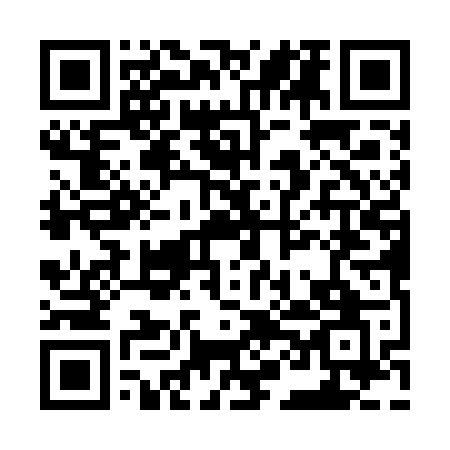 Prayer times for Robinson Crusoe Camp, Massachusetts, USAMon 1 Jul 2024 - Wed 31 Jul 2024High Latitude Method: Angle Based RulePrayer Calculation Method: Islamic Society of North AmericaAsar Calculation Method: ShafiPrayer times provided by https://www.salahtimes.comDateDayFajrSunriseDhuhrAsrMaghribIsha1Mon3:335:1712:524:558:2810:112Tue3:345:1712:534:558:2810:113Wed3:355:1812:534:558:2810:104Thu3:365:1812:534:558:2710:105Fri3:375:1912:534:568:2710:096Sat3:375:2012:534:568:2710:097Sun3:385:2012:534:568:2610:088Mon3:395:2112:544:568:2610:079Tue3:405:2212:544:568:2610:0710Wed3:425:2212:544:568:2510:0611Thu3:435:2312:544:568:2510:0512Fri3:445:2412:544:568:2410:0413Sat3:455:2512:544:568:2310:0314Sun3:465:2512:544:568:2310:0215Mon3:475:2612:544:558:2210:0116Tue3:495:2712:554:558:2210:0017Wed3:505:2812:554:558:219:5918Thu3:515:2912:554:558:209:5819Fri3:525:3012:554:558:199:5620Sat3:545:3112:554:558:199:5521Sun3:555:3212:554:558:189:5422Mon3:565:3212:554:548:179:5323Tue3:585:3312:554:548:169:5124Wed3:595:3412:554:548:159:5025Thu4:005:3512:554:548:149:4926Fri4:025:3612:554:538:139:4727Sat4:035:3712:554:538:129:4628Sun4:055:3812:554:538:119:4429Mon4:065:3912:554:528:109:4330Tue4:085:4012:554:528:099:4131Wed4:095:4112:554:528:089:40